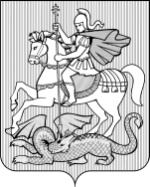 МИНИСТЕРСТВО КУЛЬТУРЫ МОСКОВСКОЙ ОБЛАСТИГосударственное автономное профессиональное образовательное учреждение Московской области «Московский областной музыкальный колледж имени С.С. Прокофьева»(ГАПОУ МО «МОМК им. С.С. Прокофьева»)г. ПушкиноОТЧЕТпо итогам проведенияМеждународного конкурса исполнителей на гуслях и многострунных безгрифных инструментах«Кубок Подмосковья»1. ВРЕМЯ, МЕСТО ПРОВЕДЕНИЯ2. ОБЩИЕ СТАТИСТИЧЕСКИЕ ДАННЫЕ:2 Анализ проведения конкурса:Основные параметры соответствия заявленному статусу:Участие в конкурсных прослушиваний представителей зарубежных стран: П. Бобрик (Беларусь), Д. Баханко (Беларусь), К. Карнецкайте (Литва), Е. Семенкович (Беларусь), Н. Малькевич (Беларусь), В. Ильюшенко (Беларусь);М.И. Була (Беларусь) - председатель жюри конкурса;Учредителем конкурса является Министерство культуры Московской области.Положительные моменты-достижения организаторов, недостатки и рекомендации:Отмечается безупречная работа организаторов конкурса;	Проведение конкурсных прослушиваний с симфоническим оркестром и оркестром русских народных инструментов привлекает интерес к конкурсу. Для юных участников и не только - это становится событием в их музыкальной жизни и запоминается надолго;С каждым конкурсом расширяется география конкурсантов;Значимость конкурсу придает проведение фестивальной программы. 3 мая в концертном зале Российской академии музыки имени Гнесиных прошёл Вечер памяти известного композитора Владимира Бояшова. При участии Национального академического оркестра народных инструментов России им. Н.П. Осипова (художественный руководитель и главный дирижер В.П. Андропов), дирижер концерта Е. Волчков, солисты - члены жюри и участники конкурса.Рекомендации - более широкое освещение конкурса в СМИ.Рейтинг участников по территориям – участники различных территориальных образований демонстрировали достойный профессиональный уровень Основные выводы жюриКонкурс прошёл на высоком профессиональном, творческом и организационном уровне;Конкурс имеет широкий резонанс и престижность в музыкальном сообществе;С большим успехов прошли концерты в рамках конкурса - Вечер памяти композитора В. Бояшова в РАМ им. Гнесиных и Гала-концерт лауреатов в Центральном доме работников искусств;Жюри выражает благодарность Министерству культуры Московской области за предоставления памятных призов для лауреатов конкурса.Особо отмеченные выступления участников и педагогов (школы, муниципалитеты)Решением жюри звание Гран-При конкурса награждены:Михаил Тимонов (гусли) - учащийся Детской школы искусств №11 (Москва), преподаватель Дьяченко Наталия Юрьевна;Малькевич Наталья (цимбалы) - профессиональный музыкант (г. Могилёв, Республика Беларусь).Также были отмечены следующие участники:Специальный приз от Творческой школы «Мастер-класс» - Березина Элла, Старцева Любовь;Грамота за лучшее исполнение обязательного произведения - Старцева Любовь за исполнение произведения Елизаветы Панченко «Ludus cordis», Чулкова Мария за исполнение произведения Виктора Малярова «Солнечные зайчики»,Тимонов Михаил за лучшее исполнение произведения Виктора Малярова «Романс», Малькевич Наталья за лучшее исполнение Концерта Д. Смольского с симфоническим оркестром, Старцева Любовь за лучшее исполнение Концерта В. Бибергана с оркестром русских народных инструментов; Специальный приз самому юному участнику конкурса «Надежда» - Горбатова Мария;Диплом за высокое профессиональное мастерство концертмейстера - Имбрис Алла Ивановна, Хромова Людмила Владимировна, Морозова Виктория Игоревна, Адигамова Анна Викторовна, Хренова Татьяна Львовна, Лукьянова Ирина Ивановна, Самарцева Лилия Борисовна, Кайнова Людмила Руфимовна, Таипова Светлана Рустемовна, Пашина Ольга Сергеевна.4. ЖЮРИ:5. ЛАУРЕАТЫ, ДИПЛОМАНТЫ, ПРИЗЕРЫ:6. УЧАСТНИКИДата проведенияМесто проведенияОбщее количество посетителей30.04-04.05.2017МБУ ДО г. Королёва Московской области «Детская школа искусств» (Московская область, г. Королёв, ул. Октябрьская, д.6)150№п/пНоминация Количество участников (общее)Количество лауреатовКоличество лауреатовКоличество лауреатовКоличество лауреатовКоличество дипломантовДиплом участника№п/пНоминация Количество участников (общее)IIIIIIГран-приКоличество дипломантовДиплом участника11 возрастная группа713322 возрастная группа7212133 возрастная группа411244 возрастная группа72112155 возрастная группа421166 возрастная группа521117Редкие инструменты118Ансамбли 4121№ п/пФИО полностьюЗвание Место работы1Мирон Иванович БУЛАПредседатель жюри, профессор Белорусской государственной академии музыки, лауреат специальной премии Президента Республики Беларусь «За духовное возрождение»Белорусская государственная академия музыки2Сергей Васильевич БОРИСОВсопредседатель жюри, профессор Санкт-Петербургской государственной консерватории им. Н.А. Римского-Корсакова, кандидат искусствоведения.Санкт-Петербургская государственная консерватория им. Н.А. Римского-Корсакова3Виктор Иванович МАЛЯРОВсопредседатель жюри, композитор, Заслуженный артист России, доцент Российской академии музыки им. Гнесиных и Московского государственного института музыки им. А.Г. ШниткеРоссийская академия музыки им. Гнесиных4Ирина Николаевна ЕРШОВАлауреат Всероссийских конкурсов, доцент Санкт-Петербургской консерватории имени Н.А. Римского-Корсакова и Санкт-Петербургского музыкального колледжа имени М.П. Мусоргского по классу гуслей,  солистка ансамбля «Стиль Пяти»Санкт-Петербургская консерватория имени Н.А. Римского-Корсакова5Михаил Иосифович ИМХАНИЦКИЙ(научный руководитель конференции) – Заслуженный деятель искусств Российской Федерации, доктор искусствоведения, профессор Российской академии музыки им. Гнесиных, академик, действительный член Международной Академии ИнформатизацииРоссийская академия музыки им. Гнесиных6Алла Викторовна ДОГАДОВАНародная артистка России, солистка Национального академического оркестра народных инструментов России им. Н.П. ОсиповаНациональный академический оркестр народных инструментов России им. Н.П. Осипова7Любовь Ивановна МУРАВЬЕВАсолистка Национального академического оркестра народных инструментов России им. Н.П. Осипова, лауреат всероссийских и международных конкурсовНациональный академический оркестр народных инструментов России им. Н.П. Осипова8Евгений Анатольевич ВОЛЧКОВсолист Национального академического оркестра народных инструментов России им. Н.П. Осипова, лауреат всероссийских и международных конкурсов, кандидат искусствоведения, старший преподаватель Российской академии музыки им. Гнесиных и преподаватель МОБМК им. А.Н. СкрябинаРоссийская академия музыки им. Гнесиных9Мария Викторовна БЕЛЯЕВАлауреат всероссийских и международных конкурсов, преподаватель по классу гуслей Государственного музыкально-педагогического института им. М.М. Ипполитова-Иванова и Московского областного колледжа искусствГосударственный музыкально-педагогический институт им. М.М. Ипполитова-Иванова10Наталия Юрьевна ДЬЯЧЕНКОПочетный работник культуры г. Москвы, лауреат Всероссийских и международных конкурсов, лауреат V Артиады народов России, преподаватель по классу гуслей ДМШ им. Г.В.Свиридова и ДШИ №11 города МосквыДМШ им. Г.В. Свиридова11Павел Александрович ЛУКОЯНОВлауреат всероссийских и международных конкурсов, преподаватель по классу гуслей МОМК им. С.С. Прокофьева, ответственный секретарь конкурсаГАПОУ МО «МОМК им. С.С. Прокофьева»№ п/пГород, районШкола Номинация ФИО обучающегосяФИО преподавателя и концертмейстераПризовое место1г. ПушкиноМБУДО «Пушкинская ДМШ №1»1 возрастная группаТкачёва ОльгаГригорьева Наталия АндреевнаХренова Татьяна ЛьвовнаЛауреат II степени2МоскваГБУДО г. Москвы «Детская школа искусств №11»1 возрастная группаПираева МеланияСавина Галина АлександровнаХромова Людмила ВладимировнаЛауреат I степени3Петрово-ДальневоМУДО «Петрово-Дальневская школа искусств» с. Петрово-Дальнее Красногорского района Московской области1 возрастная группаГорбатова МарияБеляева Мария Викторовна Морозова Виктория ИгоревнаЛауреат III степени4Москва ГБУДО г. Москвы «МГОДШИ «Кусково» ДШИ им. Д.Д. Шостаковича1 возрастная группаБаранова ЕвгенияМусаелян Светлана НиколаевнаАдигамова Анна ВикторовнаЛауреат II степени5Москва ГБУДО г. Москвы «МГОДШИ «Измайлово» ДМШ им. С. В. Рахманинова1 возрастная группаГотяшвили МихаилКунаховец Юлия ВикторовнаСизова Татьяна АлексеевнаЛауреат II степени6Петрово-ДальнееМУДО «Петрово-Дальневская школа искусств» с. Петрово-Дальнее Красногорского района Московской области1 возрастная группаОкроева ЕлизаветаБеляева Мария Викторовна Морозова Виктория ИгоревнаЛауреат III степени7Москва ГБУДО г. Москвы «Детская музыкальная школа имени М.П. Мусоргского»1 возрастная группаОкренец КсенияКлимова Елена АнатольевнаДьяченко Ольга АркадьевнаЛауреат III степени8г. ПушкиноМБУ ДО «Пушкинская ДМШ №1», г. Пушкино2 возрастная группаЛенькова ВероникаГригорьева Наталия АндреевнаХреноваТатьяна ЛьвовнаЛауреат II степени9Москва ГБУДО г. Москвы «ДМШ им. Т.А. Докшицера»2 возрастная группаКотова ИринаМилов Дмитрий МихайловичКалужская Елена ВикторовнаЛауреат III степени10Петрово-ДальнееМУДО «Петрово-Дальневская школа искусств» с. Петрово-Дальнее Красногорского района Московской области2 возрастная группаЧулкова МарияБеляева Мария Викторовна Морозова Виктория ИгоревнаЛауреат I степени11Москва ГБУДО г. Москвы «Детская музыкальная школа им. Л.Н. Оборина»2 возрастная группаВержбицкая ТамараУсков Александр СергеевичВербицкая Инна ЮрьевнаЛауреат III степени12Гродно, БеларусьГУО Гродненская детская школа искусств им. А.Тизенгауза, г. Гродно, Республика Беларусь2 возрастная группаБобрик Павел (цимбалы)Лашкова Лариса МихайловнаИмбрис Алла ИвановнаЛауреат I степени13Москва ГБУДО г. Москвы «Детская школа искусств №11»3 возрастная группаМельникова ЕкатеринаПочётный работник культуры   г. Москвы Дьяченко Наталия ЮрьевнаПочётный работник культуры  г. МосквыХромова Людмила ВладимировнаЛауреат I степени14Москва ГБУ ДО г. Москвы «ДМШ им. Г.В. Свиридова»3 возрастная группаТимонов МихаилПочётный работник культуры   г. Москвы Дьяченко Наталия ЮрьевнаПочётный работник культуры  г. МосквыХромова Людмила ВладимировнаГРАН-ПРИ15Минск, беларусьУО «Минский государственный музыкальный колледж им. М.И. Глинки», г. Минск, Республика Беларусь4 возрастная группаБаханко Дарья (цимбалы)Полесова Анна СтаниславовнаЛукьянова Ирина Ивановна Лауреат II степени16г. Вильнюс, ЛитваДесятилетняя музыкальная школа им. Б. Дварионаса, г. Вильнюс, Литва4 возрастная группаКарнецкайте Каролина (канклес)Ирма АсинавичиенеПашина Ольга СергеевнаЛауреат I степени17г. ХимкиГАПОУ МО «Московский губернский колледж искусств», МО г. Химки4 возрастная группаБерезина ЭллаПочётный работник культуры   г. Москвы Дьяченко Наталия ЮрьевнаПочётный работник культуры  г. МосквыХромова Людмила ВладимировнаЛауреат III степени18г. Могилев, Республика БеларусьУО «Могилевский государственный музыкальный колледж имени Н.А. Римского-Корсакова», г. Могилев, Республика Беларусь4 возрастная группаСеменкович Елизавета (цимбалы)Кузнецова Оксана АлександровнаМинченко Дарья АндреевнаЛауреат I степени19Санкт-ПетербургГБПОУ «Санкт-Петербургское музыкальное училище имени М.П. Мусоргского», г. Санкт-Петербург5 возрастная группаСтарцева ЛюбовьЕршова Ирина НиколаевнаТаипова Светлана РустемовнаЛауреат I степени20г. ПушкиноГАПОУ МО «Московский областной музыкальный колледж имени С.С. Прокофьева», МО г. Пушкино5 возрастная группаФедорков ДаниилЛукоянов Павел АлександровичПашина Ольга СергеевнаЛауреат I степени21г. Химки«Московский губернский колледж искусств», МО г. Химки5 возрастная группаГоршкова МарияПочётный работник культуры   г. Москвы Дьяченко Наталия ЮрьевнаПочётный работник культуры  г. МосквыХромова Людмила ВладимировнаЛауреат II степени22г. Могилев, РеспубликУО «Белорусская государственная  академия музыки», Могилевский филиал, г. Могилев, Республика Беларусь6 возрастная группаИльюшенко Валерия (цимбалы)Кузнецова Оксана АлександровнаСамарцева Лилия БорисовнаЛауреат I степени23Москва ФГБОУ ВПО «Государственный музыкально-педагогический институт имени М.М. Ипполитова-Иванова»6 возрастная группаЕжова ДарьяБеляева Мария ВикторовнаКайнова Людмила РуфимовнаЛауреат II степени24г. Могилев, РеспубликУО «Белорусская государственная академия музыки», Могилевский филиал, г. Могилев, Республика Беларусь6 возрастная группаМалькевич Наталья (цимбалы)Концертмейстер–Самарцева Лилия БорисовнаГРАН-ПРИ25Москва ФГБОУ ВПО «Государственный музыкально-педагогический институт имени М.М. Ипполитова-Иванова»6 возрастная группаТарабурина ЕленаБеляева Мария ВикторовнаКайнова Людмила РуфимовнаЛауреат I степени26Москва ГБУДО г. Москвы ДШИ имени Ю.С. СаульскогоРедкие инструментыБогданов Андрей (гусли клавишные)Заслуженный работник культуры РФ Бубнова Галина НиколаевнаПашковская Алла ЕвгеньевнаЛауреат II степени27Пушкино ГАПОУ МО «Московский областной музыкальный колледж имени С.С. Прокофьева»Ансамблиансамбль «Лунный свет»Потанина Анна (гусли), Федорков Даниил (гусли),Жукова Полина (флейта),Павлова Елена (флейта)Лукоянов Павел АлександровичПашина Ольга СергеевнаЛауреат III степени28Московская областьГАПОУ МО «Московский областной музыкальный колледж имени С.С. Прокофьева»,  ГАПОУ МО «Московский областной базовый музыкальный колледж имени А.Н. Скрябина»Ансамблиинструментальный дуэт гусли + домраПотанина Анна (гусли), Чернышёва Мария (домра)Лукоянов Павел Александрович,Волчков Евгений АнатольевичПашина Ольга СергеевнаЛауреат III степени29Москва ГБУ ДО г. Москвы «Детская школа искусств №11»Ансамблиансамбль «Родник»Почётный работник культуры  г. Москвы Дьяченко Наталия ЮрьевнаПочётный работник культуры   г. МосквыХромова Людмила ВладимировнаЛауреат II степени№ п/пГород, районШкола Номинация ФИО обучающегосяФИО преподавателя и концертмейстера1Москва ГБУДО г. Москвы «МГОДШИ «Кусково» ДШИ им. Д.Д. Шостаковича2Антонов ФедорМусаелян Светлана НиколаевнаАдигамова Анна Викторовна2Мытищи МБУ ДО «Мытищинская детская школа искусств №4» г. Мытищи Московской области3Донцова НатальяЗагорский Дмитрий КонстантиновичМайская Мария Сергеевна3Москва ГБУДО г. Москвы Детская музыкальная школа им. Л.Н. Оборина3Горшенина ПолинаУсков Александр СергеевичВербицкая Инна Юрьевна4г. ПушкиноГАПОУ МО «Московский областной музыкальный колледж имени С.С. Прокофьева», МО г. Пушкино4Потанина АннаЛукоянов Павел АлександровичПашина Ольга Сергеевна5г. Химки«Московский губернский колледж искусств», МО г. Химки4Рыжов МаксимБеляева Мария ВикторовнаМорозова Виктория Игоревна6г. Химки«Московский губернский колледж искусств», МО г. Химки5Хохлова ДианаБеляева Мария ВикторовнаМорозова Виктория Игоревна7Москва ФГБОУ ВПО «Государственный музыкально-педагогический институт имени М.М. Ипполитова-Иванова»6Милов ДмитрийБеляева Мария ВикторовнаКайнова Людмила Руфимовна8Москва ГБУДО г. Москвы Детская музыкальная школа им. Л.Н. Оборинаансамблиинструментальный дуэт гусли + баянУсков Александр Сергеевич